დანართი 1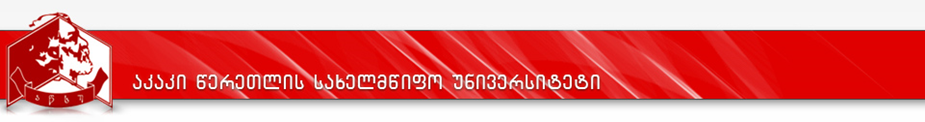 სასწავლო გეგმა 2017-2018საბაკალავრო პროგრამის დასახელება: გერმანული ენა და ლიტერატურამისანიჭებელი კვალიფიკაცია: ჰუმანიტარულ მეცნიერებათა ბაკალავრი ფილოლოგიაში№კურსის დასახელებაკრდატვირთვის მოცულობა, სთ-შიდატვირთვის მოცულობა, სთ-შიდატვირთვის მოცულობა, სთ-შიდატვირთვის მოცულობა, სთ-შილ/პ/ლაბ/ჯგსემესტრისემესტრისემესტრისემესტრისემესტრისემესტრისემესტრისემესტრიდაშვების წინაპირობა№კურსის დასახელებაკრსულსაკონტაქტოსაკონტაქტოდამლ/პ/ლაბ/ჯგIIIIIIIVVVIVIIVIIIდაშვების წინაპირობა№კურსის დასახელებაკრსულაუდიტორულიშუალედ.დასკვნითი გამოცდებიდამლ/პ/ლაბ/ჯგIIIIIIIVVVIVIIVIIIდაშვების წინაპირობა12345678910111213141516171პროგრამისათვის სავალდებულო კურსები (145 კრედიტი)პროგრამისათვის სავალდებულო კურსები (145 კრედიტი)პროგრამისათვის სავალდებულო კურსები (145 კრედიტი)პროგრამისათვის სავალდებულო კურსები (145 კრედიტი)პროგრამისათვის სავალდებულო კურსები (145 კრედიტი)პროგრამისათვის სავალდებულო კურსები (145 კრედიტი)პროგრამისათვის სავალდებულო კურსები (145 კრედიტი)პროგრამისათვის სავალდებულო კურსები (145 კრედიტი)პროგრამისათვის სავალდებულო კურსები (145 კრედიტი)პროგრამისათვის სავალდებულო კურსები (145 კრედიტი)პროგრამისათვის სავალდებულო კურსები (145 კრედიტი)პროგრამისათვის სავალდებულო კურსები (145 კრედიტი)პროგრამისათვის სავალდებულო კურსები (145 კრედიტი)პროგრამისათვის სავალდებულო კურსები (145 კრედიტი)პროგრამისათვის სავალდებულო კურსები (145 კრედიტი)პროგრამისათვის სავალდებულო კურსები (145 კრედიტი)1.1აკადემიური წერა375303421/0/0/1x_1.2ენათმეცნიერების შესავალი5125453771/0/0/2x_1.3ლიტ მცოდნეობის შესავალი5125303921/0/0/1x_1.4ფილოსოფიისშესავალი375303421/0/0/1x_1.5ზოგადიენათმეცნიერება5125453771/0/0/2x_1.6შესავალი კლასიკურ ფილოლოგიაში5125603621/0/0/3x_1.7შესავალი გერმანულ ფილოლოგიაში4100303671/0/0/1x_1.8გერმანული ენა 15125753470/5/0/0x_1.9ზეპირი და წერითი მეტყველების კულტურა 15125753470/5/0/0x_1.10გერმანული ენა 25125753470/5/0/0x1.81.11ზეპირი და წერითი მეტყველების კულტურა 25125753470/5/0/0x1.91.12გერმანული ენა 35125753470/5/0/0x1.101.13ზეპირი და წერითი მეტყველების კულტურა 35125753470/5/0/0x1.111.14გერმანული ენა 45125753470/5/0/0x1.121.15ზეპირი და წერითი მეტყველების კულტურა 45125753470/5/0/0x1.131.16გერმანული ენა 55125903320/6/0/0x1.141.17გერმანულიენა 65125903320/6/0/0x1.161.18გერმანულიენა 76150903570/6/0/0x1.171.19გერმანულიენა 86150903570/6/0/0x1.181.20ლექსიკოლოგია375303421/0/0/1x1.161.21თეორიული გრამატიკა375303421/0/0/1x1.141.22გერმანული ენის ისტორია4100453521/2/0/0x1.171.23თარგმანის თეორია და პრაქტიკა375303421/1/0/0x1.141.24შუა საუკუნეებისა და აღორძინების პერიოდის დასავლეთევროპული ლიტერატურის ძირითადიტენდენციები5125453771/0/0/2x_1.25მხატვრული ტექსტის ანალიზი375303421/0/0/1x_1.26შუა საუკუნეებისა და აღორძინების ხანის გერმანული ლიტერატურის ისტორია5125453771/0/0/2x_1.27XVII-XVIII ს. გერმანული ლიტერატურის ისტორია5125453771/0/0/2x_1.28XIX ს. გერმანული ლიტერატურის ისტორია4100453521/0/0/2x_1.29XX ს. I ნახევრისგერმანული ლიტერატურის ისტორია4100453521/0/0/2x_1.30XX ს. II ნახევრისგერმანული ლიტერატურის ისტორია5125453771/0/0/2x_1.31გერმანული განმანათლებლობისა და რომანტიზმის პრობლემური საკითხები4100453521/0/0/2x1.27-1.281.32საკურსო ნაშრომი გერმანულენაში/გერმანულ ლიტერატურაში5125x1.1სულსულ2პროგრამის არჩევითი კურსები (30 კრედიტი)პროგრამის არჩევითი კურსები (30 კრედიტი)პროგრამის არჩევითი კურსები (30 კრედიტი)პროგრამის არჩევითი კურსები (30 კრედიტი)პროგრამის არჩევითი კურსები (30 კრედიტი)პროგრამის არჩევითი კურსები (30 კრედიტი)პროგრამის არჩევითი კურსები (30 კრედიტი)პროგრამის არჩევითი კურსები (30 კრედიტი)პროგრამის არჩევითი კურსები (30 კრედიტი)პროგრამის არჩევითი კურსები (30 კრედიტი)პროგრამის არჩევითი კურსები (30 კრედიტი)პროგრამის არჩევითი კურსები (30 კრედიტი)პროგრამის არჩევითი კურსები (30 კრედიტი)პროგრამის არჩევითი კურსები (30 კრედიტი)პროგრამის არჩევითი კურსები (30 კრედიტი)პროგრამის არჩევითი კურსები (30 კრედიტი)არჩევითი კურსი 152.1.1გერმანიისისტორია125303921/0/0/1x2.1.2შესავალიქართულფილოლოგიაში125303921/0/0/1x2.1.3შესავალი გერმანული ენის ფონეტიკასა და ფონოლოგიაში125303921/0/0/1xარჩევითი კურსი 251/0/0/12.2.1ქვეყანათმცოდნეობა125303921/0/0/1x2.2.2II უცხო ენა 125453770/3/0/0xარჩევითი კურსი 352.3.1ინფორმაციულიტექნოლოგიები125453770/3/0/0x_2.3.2XVII-XVIII საუკუნეების დასავლეთევროპული ლიტერატურა125453771/0/0/2x2.3.3II უცხო ენა 125453770/3/0/0xარჩევითი კურსი 452.4.1კომუნიკაციური გრამატიკა125303921/0/0/1x2.4.2XIXსაუკუნის დასავლეთევროპული და ამერიკული ლიტერატურა125453771/0/0/2x2.4.3II უცხო ენა125453770/3/0/0xარჩევითი კურსი 552.5.1XX საუკუნის პირველი ნახევრის დასავლეთევროპული და ამერიკული ლიტერატურა125453771/0/0/2x2.5.2გერმანული ენის სწავლების მეთოდიკა125303921/1/0/0x2.5.3შესავალი ტექსტის ლინგვისტიკაში125303921/1/0/0xარჩევითი კურსი 652.6.1XX საუკუნის მეორე ნახევრის დასავლეთევროპული და ამერიკული ლიტერატურა125453771/0/0/2x2.6.2ფუნქციონალური გრამატიკა125303921/0/0/1x2.6.3გერმანულ ენაზე მეტყველების არგუმენტაციული საფუძვლები125303921/0/0/1xსულსულ3თავისუფალი კრედიტი - 5 კრედიტითავისუფალი კრედიტი - 5 კრედიტითავისუფალი კრედიტი - 5 კრედიტითავისუფალი კრედიტი - 5 კრედიტითავისუფალი კრედიტი - 5 კრედიტითავისუფალი კრედიტი - 5 კრედიტითავისუფალი კრედიტი - 5 კრედიტითავისუფალი კრედიტი - 5 კრედიტითავისუფალი კრედიტი - 5 კრედიტითავისუფალი კრედიტი - 5 კრედიტითავისუფალი კრედიტი - 5 კრედიტითავისუფალი კრედიტი - 5 კრედიტითავისუფალი კრედიტი - 5 კრედიტითავისუფალი კრედიტი - 5 კრედიტითავისუფალი კრედიტი - 5 კრედიტითავისუფალი კრედიტი - 5 კრედიტი3.15x-სულსულდამატებითი სპეციალობის (Minor) კრედიტები - 60 კრედიტიდამატებითი სპეციალობის (Minor) კრედიტები - 60 კრედიტიდამატებითი სპეციალობის (Minor) კრედიტები - 60 კრედიტიდამატებითი სპეციალობის (Minor) კრედიტები - 60 კრედიტიდამატებითი სპეციალობის (Minor) კრედიტები - 60 კრედიტიდამატებითი სპეციალობის (Minor) კრედიტები - 60 კრედიტიდამატებითი სპეციალობის (Minor) კრედიტები - 60 კრედიტიდამატებითი სპეციალობის (Minor) კრედიტები - 60 კრედიტიდამატებითი სპეციალობის (Minor) კრედიტები - 60 კრედიტიდამატებითი სპეციალობის (Minor) კრედიტები - 60 კრედიტიდამატებითი სპეციალობის (Minor) კრედიტები - 60 კრედიტიდამატებითი სპეციალობის (Minor) კრედიტები - 60 კრედიტიდამატებითი სპეციალობის (Minor) კრედიტები - 60 კრედიტიდამატებითი სპეციალობის (Minor) კრედიტები - 60 კრედიტიდამატებითი სპეციალობის (Minor) კრედიტები - 60 კრედიტიდამატებითი სპეციალობის (Minor) კრედიტები - 60 კრედიტი60სულსულ240